Załącznik 2Opis przedmiotu zamówieniaPrzedmiotem postępowania jest zakup, dostawa, montaż, uruchomienie, testy i konfiguracja fabrycznie nowych centrali telefonicznych wraz z fabrycznie nowymi aparatami telefonicznymi systemowymi (oraz wszelkich materiałów, urządzeń, podzespołów, oprogramowania 
z licencją) wraz z doprowadzeniem przez wykonawcę okablowania niezbędnego do podłączenia centrali telefonicznej w budynku przy ul. Daszyńskiego 6 w Pułtusku, do budynku przy ul. Świerkowej 7 w Przasnyszu oraz do budynku przy ul. 11 Listopada 55 w Wyszkowie. Usługa musi być zrealizowana w terminie do 16 grudnia 2021 r. Centrala powinna umożliwiać używanie posiadanych przez Zamawiającego telefonów stacjonarnych, z czego 6 telefonów Wykonawca wymieni na nowe cyfrowe telefony systemowe (po 2 w każdej jednostce):Posiadane modele aparatów telefonicznych:Prokuraturze Rejonowej  w Przasnyszu: Panasonic KX-T7730CEPanasonic KX-TS500PDBPanasonic KX-TTS2305PDWPanasonic KX-T7730CEPanasonic KX-TG2511PDPanasonic KX-T5500PDPanasonic KX-TSC11PDPanasonic KX-T500PDPanasonic KX-T5500PDWProkuraturze Rejonowej  w Pułtusku:Panasonic KX-T7230XPanasonic KX-T7433CEPanasonic KX-TGB210PDPanasonic KX-TS2300PDWPanasonic KX-TS2305PDWPanasonic KX-TS2308PDWPanasonic KX-TS3PDWPhilippines 9230AProkuraturze Rejonowej  w Wyszkowie:Panasonic KX-T2315PDPanasonic KX-T2365PDPanasonic KX-T7230XPanasonic KX-T7433XPanasonic KX-TS500PDPanasonic KX-TS500PDWPrace będące przedmiotem zamówienia obejmują:l . prace instalacyjne 2. zakup i dostawa nowych centrali telekomunikacyjnych KNX-NS500 lub 
o równoważnych parametrach w konfiguracji:-   4 x linie miejskie cyfrowe ISDN (2B+D)-   6 x linie miejskie analogowe-   2 x porty wewnętrzne cyfrowe      -   24 x porty wewnętrzne analogowe-   1 x karta komunikatów głosowych DISA3. zakup i dostawa 6 sztuk aparatów systemowych  cyfrowych o parametrach nie gorszych niż telefon cyfrowy z trzyliniowym wyświetlaczem — 6 sztuk(powyższe parametry spełniają np. centrala Panasonic KX-NS500 wraz z telefonami Panasonic KX-DT543. Telefony muszą posiadać duży wyświetlacz i 24 przyciski programowalne. Centrala i telefony systemowe muszą być tego samego producenta lub muszą być przez niego certyfikowane w kwestii poprawności działania.instalacja centrali telekomunikacyjnej wraz z wyposażeniem dodatkowym:w budynku Prokuratury Rejonowej w Pułtusku w pomieszczeniu serwerowni pok. nr 1aw budynku Prokuratury Rejonowej w Wyszkowie w pomieszczeniu serwerowni pok. nr 4aw budynku Prokuratury Rejonowej w Przasnyszu w pomieszczeniu serwerowni pok. nr 133integracja centrali z istniejącą wewnętrzną siecią telefoniczną.konfiguracja i programowanie centrali według wskazań prokuratury.instalacja i rozszycie w szafie krosowej kabli telekomunikacyjnych modułów centrali na panelach rozdzielczych typu utp-rj45 kat. 3,krosowanie połączeń telefonicznych wewnętrznych za pomocą kabli krosowych typu: utp-rj45 kat.5Centrala powinna być kompatybilna z centralą znajdująca się w budynku Prokuratury Okręgowej w Ostrołęce -  Panasonic KX-NS500.instalacja i zaprogramowanie 7 szt. nowych aparatów cyfrowych zgodnie 
z wymogami zamawiającego (np. wykreowanie i uruchomienie abonentów i ich podziału na grupy, zaprogramowanie aparatów systemowych),sprawdzenie poprawności działania centrali i funkcjonalności całego systemu.prace inwentaryzacyjne końcowe:wykonanie pomiarów linii wewnętrznych,  oznakowanie połączeń krosowych, 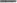 wykonanie	dokumentacji	powykonawczej (schematów) dla	gniazd telekomunikacyjnych.szkolenie wyznaczonych przez Zamawiającego pracowników z obsługi centrali;serwisowanie centrali oraz pozostałych urządzeń w okresie gwarancji:gwarancja liczona jest od daty podpisania protokołu odbioru;przeglądy serwisowe zgodnie z zaleceniami producenta wykonawca będzie świadczył w okresie gwarancji bez ponoszenia dodatkowych kosztów przez Zamawiającego; wykonawca zapewnieni opiekuna technicznego, który będzie dostępny dla Zamawiającego od poniedziałku do piątku w godz. 07:30-15:30  w celu zapewnienia bieżącej obsługi, opiekun techniczny będzie służył pomocą telefoniczną w sprawach konfiguracyjnych centrali oraz aparatów telefonicznych i jest zobligowany do podania adresu e-mail oraz numeru telefonu. pod jaki należy zadzwonić wzywając serwis lub prosząc o wsparcie w związku z konfiguracją centrali czy aparatów telefonicznych.Zamawiający wymaga. aby dostarczona centrala wraz z aparatami telefonicznymi była fabrycznie nowa pochodząca z oficjalnego kanału dystrybucji w kraju. urządzenia muszą być wykonane zgodnie z obowiązującymi przepisami oraz normami, a użyte materiały muszą posiadać wymagane certyfikaty i atesty.Zaproponowane centrale muszą być kompatybilne z posiadanymi przez Zamawiającego centralami w dwóch innych lokalizacjach (Panasonic KNX-NS500), z możliwością ich usieciowienia w przyszłości  z wykorzystaniem technologii VoIP.Dokumentacja powykonawcza musi zawierać m.in.:instrukcje obsługi, certyfikaty i atesty wszystkich zaoferowanych urządzeń,zestawienie oprogramowania, które zostało zastosowane wraz z licencjami. Licencja musi być nieograniczona czasowo na użytkowanie dostarczonej centrali 
z możliwością sprzedaży dowolnemu podmiotowi centrali wraz z licencją.dokumentację techniczną z opisem połączeń w centrali i numerami wewnętrznymi — przypisanymi do danych pokoi w budynku Prokuratury Rejonowej w Ostrołęce. Należy zachować istniejący układ numerów wewnętrznych.Posiadane łącza telekomunikacyjne:Prokuratura Rejonowa w Wyszkowie- 3 linie miejskie BRAProkuratura Rejonowa w Przasnyszu- 3 linie miejskie BRA Prokuratura Rejonowa w Pułtusku- 6 x linie miejskie analogowe (obecnie)- 3 x linie miejskie BRA (możliwa zmiana od stycznia 2022)